INDICAÇÃO Nº 8980/2017“Sugere ao Poder Executivo Municipal a limpeza, corte de mato alto e troca de lâmpadas queimadas, na Rua Travessa da Camaradagem esquina com a Rua Theodoro Batalha, nas proximidades do número 255, no Bairro Jardim Santa Alice, neste município.” Excelentíssimo Senhor Prefeito Municipal, Nos termos do Art. 108 do Regimento Interno desta Casa de Leis, dirijo-me a Vossa Excelência para sugerir que, por intermédio do Setor competente, providencie a referida limpeza, corte de mato alto e troca de lâmpadas queimadas, na Rua Travessa da Camaradagem esquina com a Rua Theodoro Batalha, nas proximidades do número 255, no Bairro Jardim Santa Alice, neste município. Justificativa: Atendendo a solicitação de munícipes, apresento minha indicação para que seja realizado o serviço acima descrito, pois a falta deste serviço está causando o aparecimento de animais peçonhentos, que acabam invadindo as casas vizinhas, além do transtorno com as lâmpadas queimadas, que causa insegurança aos moradores e pedestres que por ali transitam.Portanto, solicito com URGÊNCIA o serviço supracitado.Plenário “Dr. Tancredo Neves”, em 28 de Novembro de 2017.Ducimar de Jesus Cardoso“Kadu Garçom”-Presidente-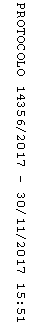 